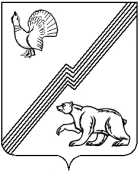 АДМИНИСТРАЦИЯ ГОРОДА ЮГОРСКАХанты-Мансийского автономного округа - ЮгрыПОСТАНОВЛЕНИЕот 24 октября 2022 года						                № 2226-пО подготовке проекта о внесении изменений в Правила землепользования и застройкигорода ЮгорскаВ соответствии с Градостроительным кодексом Российской Федерации, Федеральным законом от 06.10.2003 № 131–ФЗ «Об общих принципах организации местного самоуправления в Российской Федерации», руководствуясь Уставом города Югорска, в целях совершенствования порядка регулирования землепользования и застройки:1. Создать комиссию по подготовке проекта о внесении изменений в Правила землепользования и застройки города Югорска (далее – комиссия).2. Утвердить:2.1. Состав комиссии по подготовке проекта о внесении изменений в Правила землепользования и застройки города Югорска (приложение 1).2.2. Порядок деятельности комиссии по подготовке проекта о внесении изменений в Правила землепользования и застройки города Югорска (приложение 2).2.3. Порядок и сроки проведения работ по подготовке проекта о внесении изменений в Правила землепользования и застройки города Югорска (приложение 3).2.4. Порядок направления в комиссию по подготовке проекта о внесении изменений в Правила землепользования и застройки города Югорска предложений заинтересованных лиц (приложение 4).3. Опубликовать постановление в официальном печатном издании города Югорска и разместить на официальном сайте органов местного самоуправления города Югорска. 4. Контроль за выполнением постановления возложить на первого заместителя главы города - директора Департамента муниципальной собственности и градостроительства администрации города Югорска              С.Д. Голина.Глава города Югорска                                                                    А.Ю. ХарловПриложение 1	 к постановлениюадминистрации города Югорскаот 26 октября 2022 года № 2226-пСостав комиссии по подготовке проекта о внесении изменений в Правила землепользования и застройки города Югорска Председатель Комиссии - первый заместитель главы города – директор Департамента муниципальной собственности и градостроительства администрации города Югорсказаместитель председателя Комиссии - начальник управления архитектуры и градостроительства Департамента муниципальной собственности и градостроительства администрации города Югорска, главный архитектор секретарь Комиссии - ведущий специалист отдела по работе с юридическими лицами управления архитектуры и градостроительства Департамента муниципальной собственности и градостроительства администрации города Югорска Члены Комиссии:депутаты Думы города Югорска (по согласованию)первый заместитель главы городазаместитель директора Департамента муниципальной собственности и градостроительства администрации города Югорсказаместитель директора департамента – начальник управления проектной деятельности и инвестиций Департамента экономического развития и проектного управления администрации города Югорсказаместитель начальника управления – начальник отдела по работе с юридическими лицами управления архитектуры и градостроительства Департамента муниципальной собственности и градостроительства администрации города Югорсканачальник отдела земельных ресурсов по работе с физическими лицами Департамента муниципальной собственности и градостроительства администрации города Югорсканачальник отдела по работе с физическими лицами управления архитектуры и градостроительства Департамента муниципальной собственности и градостроительства администрации города Югорсканачальник отдела информационных систем обеспечения градостроительной деятельности управления архитектуры и градостроительства Департамента муниципальной собственности и градостроительства администрации города ЮгорскаПриложение 2	 к постановлениюадминистрации города Югорскаот 26 октября 2022 года № 2226-пПорядок деятельности комиссии по подготовке проекта о внесении изменений в Правила землепользования и застройки города Югорска1. Комиссия по подготовке проекта о внесении изменений в Правила землепользования и застройки города Югорска создается на период подготовки проекта Правил землепользования и застройки города Югорска (далее – проект).2. Комиссия в пределах своей компетенции:1) запрашивает документы, материалы, необходимые для подготовки проекта;2) создает рабочие группы и привлекает для работы в них необходимых специалистов;3) обеспечивает анализ, проверку и оценку подготовленных по ее заданиям материалов при подготовке проекта;4) принимает и отклоняет предложения, поступившие в Комиссию в процессе подготовки проекта;5) обеспечивает внесение изменений по итогам публичных слушаний или общественных обсуждений в проект Правил землепользования и застройки города Югорска.3. Заседание Комиссии созываются ее председателем по мере необходимости.4. Заседание Комиссии считается правомочным, если на нем присутствуют не менее двух третей от установленного числа членов Комиссии.5. Решения Комиссии принимаются путем открытого голосования простым большинством голосов. При равенстве голосов голос председателя Комиссии является решающим.6. Итоги каждого заседания Комиссии оформляются протоколом, в котором фиксируются вопросы, вынесенные на рассмотрение Комиссии, а также принятые по ним решения. Протокол подписывается секретарем и председателем Комиссии.7. Выработанные на заседании Комиссии рекомендации оформляются протоколом.Приложение 3	к постановлениюадминистрации города Югорскаот 26 октября 2022 года № 2226-пПорядок и сроки проведения работ по подготовке проекта о внесении изменений в Правила землепользования и застройки города ЮгорскаПриложение 4	к постановлениюадминистрации города Югорскаот 26 октября 2022 года № 2226-пПорядок направления в комиссию по подготовке проекта о внесении изменений в Правила землепользования и застройки города Югорска предложений заинтересованных лиц 1. С момента опубликования постановления администрации города Югорска о подготовке проекта о внесении изменений в Правила землепользования и застройки города Югорска (далее – проект) в течение срока проведения работ по подготовке проекта заинтересованные лица вправе направлять в комиссию предложения по подготовке проекта (далее – предложения).2. Предложения по проекту принимаются в письменной или устной форме по адресу: Ханты-Мансийский автономный округ - Югра, Тюменская область, город Югорск, улица 40 лет Победы, дом 11, кабинет 306, в форме электронного документа на электронный адрес: arh@ugorsk.ru .3. Предложения в проект должны быть логично изложены в письменном виде за подписью лица, их изложившего, с указанием его полных фамилии, имени, отчества, обратного адреса и даты подготовки предложений, текст должен быть читаемым.4. Предложения, поступившие после проведения публичных слушаний или общественных обсуждений по проекту, не рассматриваются.№п/пМероприятияСроки1.Подготовка и проверка проекта о внесении изменений в Правила землепользования и застройки города Югорска (далее – проект)до 21.12.20222. Принятие главой города Югорска решения о проведении публичных слушаний или общественных обсуждений по проектудо 26.12.20223.Опубликование оповещения о начале публичных слушаний или общественных обсуждений по проекту в официальном печатном издании города Югорска29.12.20224.Опубликование заключения о результатах публичных слушаний или общественных обсуждений в официальном печатном издании города Югорска. Направление проекта и приложения к нему протокола публичных слушаний или общественных обсуждений и заключения о результатах публичных слушаний или общественных обсуждений главе города Югорска для принятия решения об утверждении или об отклонении проекта и направлении его на доработкунепосредственно после завершения публичных слушаний или общественных обсуждений, но не позднее 02.02.20235.Принятие решения главой города Югорска об утверждении проекта или об отклонении проекта и направлении его на доработкув течение 10 дней после предоставления проекта